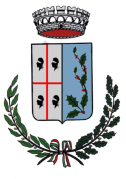 Comune di Scano di Montiferro  Provincia di OristanoPiazza Montrigu de Reos snc             C.A.P. 09078 - TEL. 0785\320000   PEC : protocollo.scanodimontiferro@pec.comunas.it http://www.comune.scanodimontiferro.or.it Al Sindaco del Comune di Scano di Montiferroprotocollo.scanodimontiferro@pec.comunas.itOGGETTO: RICHIESTA DI ISCRIZIONE ALLE ATTIVITA’ DEL PROGETTO ISCOL@    - SCUOLA DELL’INFANZIA-I	sottoscritti ____________________________________________________ ___________________________________nato a _________________________il ______________________ e residente a __________________________in via_______________________,_e _____________________________________________nata a ____________________________ il _____________________________ e residente a _______________________________________ in via ___________________________________in qualità di genitori dell’alunno_______________________________________________________________________nato	a ________________________________________________ il ______/______/__________residente	a ___________________________________________________________________in via __________________________________ n. _____ tel. ________________________________iscritto alla scuola dell’infanzia di Scano di MontiferroCHIEDONO L’iscrizione del proprio figlio ai corsi inclusi nella proposta didattica integrata del progetto iscol@, che si svolgeranno all’interno dell’orario scolastico.L’offerta didattica integrativa complessivamente prevede alla settimana:N° 3 ORE DI INGLESEN° 1 ORA DI MUSICAN° 1 ORA DI SARDON° 1,3 ORA DI ATTIVITA’ MOTORIAA tal fine dichiarano di essere a conoscenza che:i dati raccolti nella presente domanda d’iscrizione sono acquisiti e utilizzati per fini istituzionali del Comune di Scano di Montiferro in applicazione del D. Lgs. 196 del 30.06.2003 (Codice della Privacy);i dati raccolti saranno trattati anche attraverso strumenti informatici automatizzati e potranno essere comunicati ad altri settori dell’Amministrazione Comunale e, in forma aggregata, a istituti pubblici o privati sempre nell’ambito delle funzioni istituzionali.I sottoscritti _________________________________AUTORIZZANOLa raccolta ed il trattamento dei dati personali.Scano di Montiferro, ______________________Firma_____________________________Firma_____________________________Informativa effettuata ai sensi dell’art. 13 Regolamento (UE) 2016/679 (RGDP)Il Comune di Scano di Montiferro, con sede in Piazza Montrigu de Reos, n. 16, tel: 0785/320000, nella sua qualità di Titolare del trattamento dei dati, tratterà i dati personali conferiti con la presente modulistica, sia su supporto cartaceo sia con modalità informatiche e telematiche, esclusivamente al fine di espletare le attività di erogazione dei servizi richiesti, nell’esecuzione dei compiti di interesse pubblico o comunque connessi all’esercizio dei pubblici poteri propri dell’Ente,  nel rispetto dei principi di cui al Regolamento UE 2016/679.La informiamo che il trattamento dei Suoi dati personali avverrà secondo modalità idonee a garantire sicurezza e riservatezza e sarà effettuato utilizzando supporti cartacei, informatici e/o telematici per lo svolgimento delle attività dell’Amministrazione. Il trattamento dei dati è improntato ai principi di liceità, correttezza e trasparenza e, in conformità al principio di cd “minimizzazione dei dati”, i dati richiesti sono adeguati, pertinenti e limitati rispetto alle finalità per le quali sono trattati.In particolare, i dati sono raccolti e registrati unicamente per gli scopi sopraindicati e saranno tutelate la Sua dignità e la Sua riservatezza.Il conferimento dei dati di cui alla presente modulistica è facoltativo, ma un eventuale rifiuto di fornirli comporterà l'impossibilità per l’Amministrazione di utilizzare i dati per le finalità indicate, con la conseguenza che non sarà possibile l’erogazione dei servizi richiesti.I dati raccolti con la presente domanda potranno essere comunicati, se previsto da norma di legge o di regolamento, ad altri soggetti pubblici espressamente individuati e/o diffusi, laddove obbligatorio, a seguito di pubblicazione all’Albo Pretorio On line (ai sensi dell’art. 32, L. 69/2009) ovvero nella Sezione del sito istituzionale dell’Ente denominata “Amministrazione Trasparente” (ai sensi del D. Lgs. 33/2013 e ss.mm.ii).Gli stessi dati potranno formare oggetto di istanza di accesso documentale ai sensi e nei limiti di cui agli artt. 22 e ss. L. 241/90, ai sensi dell’art. 43, comma 2, TUEL da parte degli amministratori dell’Ente, ovvero potranno formare oggetto di richiesta di accesso civico “generalizzato”, ai sensi dall’art. 5, comma 2, e dall’art. 5 bis, D. Lgs. 33/2013.I dati conferiti, saranno trattati dall’Amministrazione per il periodo necessario allo svolgimento dell’attività amministrativa correlata e conservati in conformità alle norme sulla conservazione della documentazione amministrativa.I dati saranno trattati esclusivamente dal personale, da collaboratori dell’Ente ovvero da soggetti esterni espressamente nominati come Responsabili del trattamento dal Titolare. Al di fuori delle ipotesi sopra richiamate, i dati non saranno comunicati a terzi né diffusi. Gli interessati hanno il diritto di chiedere al Titolare del trattamento l’accesso ai dati personali e la rettifica o la cancellazione degli stessi o la limitazione del trattamento che li riguarda o di opporsi al trattamento, ai sensi degli artt. 15 e ss. RGDP.Apposita istanza è presentata al Responsabile della Protezione dei dati dell’Ente (ex art. 38, paragrafo 4, RGDP), individuato nella Qualifica Group s.r.l., con sede in via Di Vermicino, n. 186 – 00133 - Roma – e-mail: unionemontiferrugdpr@qualificagroup.it.Dichiaro di aver ricevuto tutte le informazioni di cui all’art. 13 RGDP in relazione ai dati contenuti nell’allegata modulistica.L’interessato al trattamento dei dati ………………………………………………………… (Firma per esteso)